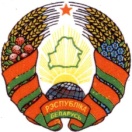 Магiлеускi  абласны Савет дэпутатау                    Могилевский  областной Совет депутатов        ХОЦIМСКI РАЁННЫ                                            ХОТИМСКИЙ РАЙОННЫЙ         САВЕТ ДЭПУТАТАУ                                                   СОВЕТ ДЕПУТАТОВ                 РАШЭННЕ                                      		              РЕШЕНИЕ«24» марта 2023 г. № 56-4  	                              г.п. Хоцiмск                                                                                                  г.п.ХотимскОб изменении решения Хотимскогорайонного Совета депутатовот 18 марта 2016 г. № 20-3На основании пункта 1 статьи 12 Налогового кодекса Республики Беларусь Хотимский районный Совет депутатов РЕШИЛ:1. Внести в подпункт 1.1 пункта 1 решения Хотимского районного Совета депутатов от 18 марта 2016 г. № 20-3 «Об установлении местных налога и сбора и введении их в действие» следующие изменения:часть пятую изложить в следующей редакции:«Ставка налога за владение собаками устанавливается за налоговый период в размере, установленном абзацем вторым и третьим пункта 1 статьи 310 Налогового кодекса Республики Беларусь.». 2. Настоящее решение вступает в силу после его официального опубликования.Председатель                                                                            Е.В. Николаенко